Технологическая картаУрок математики 3 классУчитель : Смирнова С.Б.
 ТЕМА: Повторение. сложение и вычитание, устные приЁмы сложения и вычитания.
Организационная структура урока.Раздаточный  материалЦель деятельности 
учителяСоздать условия для проверки умений самостоятельно работать на уроке, обосновывать выполненные действия, находить закономерность в построении ряда чисел, для усвоения понятий «число», «цифра», структуры 
двузначных, трехзначных чисел, для формирования вычислительных навыков, умений сравнивать трехзначные числа и решать задачи, находить признаки сходства и различия многоугольниковТип урокаПостановочный, вводныйПланируемые 
образовательные 
результатыПредметные (объем освоения и уровень владения компетенциями): знают правила именования чисел при сложении и вычитании; владеют приемами устных вычислений; умеют записывать и читать числа в пределах 100, решать простые и составные задачи.Метапредметные (компоненты культурно-компетентностного опыта/приобретенная компетентность): овладеют умениями понимать учебную задачу урока, отвечать на вопросы, обобщать собственные представления, слушать собеседника и вести диалог, оценивать свои достижения на уроке, вступать в речевое общение, пользоваться учебником.Личностные: проявляют интерес к изучению учебного предмета (к освоению математических способов решения познавательных задач)методы и формы 
обученияМетоды: словесный, наглядный, практический. Формы: фронтальная, индивидуальнаяОбразовательные 
ресурсыМатематика. 3–4 классы: поурочные планы по программе 
1 электрон. опт. диск (CD-ROM)ОборудованиеИнтерактивная доска , компьютер, проектор, предметный абак с названиями разрядовОсновные понятия 
и терминыЧисло, цифра, нумерация, разрядыЭтапы 
урокаОбучающие 
и развивающие компо-ненты, задания и упражненияДеятельность учителяДеятельность 
учащихсяФормы
органи-зации совзаимодей-ствияФормируемые умения 
(универсальные 
учебные действия)Промежуточный 
контроль1234567I. Моти-вация 
(само-определение) к учебной деятельностиЭмоциональная, психологическая 
и мотивационная под-
готовка 
к усвоению изучаемого материалаПриветствует учащихся, проверяет 
готовность класса и оборудования; 
эмоционально настраивает на учебную деятельность.Громко прозвенел звонок – Начинается урок!Наши ушки на макушке,Глазки широко открыты.Слушаем, запоминаем,Ни минуты не теряемСлушают учителя. 
Демонстрируют готовность к уроку, организуют рабочее место (проверяют наличие учебника, рабочей тетради, пишущих принадлежностей, ластика, линейки)Фрон-тальная, индивидуальнаяЛ – понимают значение знаний для человека; имеют желание учиться; проявляют интерес к изучаемому предмету, понимают его важностьНаблюдение учителя за умением подготовить рабочее место 
к уроку II. Актуа-лизация знаний1. Целепо-
лагание.Сообщает тему и цель урока.Слушают учителя.Фрон-тальная, индивидуальнаяП – извлекают необходимую информацию 
из прослушанного объяснения учителя, высказываний одноклассников; систематизируют собственные знания.Устные ответы,
выполненные заданияII. Актуа-лизация знаний2. Устный счет.Фрон-тальная, индивидуальнаяП – извлекают необходимую информацию 
из прослушанного объяснения учителя, высказываний одноклассников; систематизируют собственные знания.Устные ответы,
выполненные заданияII. Актуа-лизация знаний1) Упражнения на вос-произведе-– Назовите числа по порядку от 37 
до 45, от 52 до 43, от 25 до 50, от 11
до 33, от 63 до 18.Выполняют задания.Фрон-тальная, индивидуальнаяП – извлекают необходимую информацию 
из прослушанного объяснения учителя, высказываний одноклассников; систематизируют собственные знания.Устные ответы,
выполненные заданияние последовательности чисел в прямом и обратном порядке.– Назовите числа, следующие за данным при счете, предшествующие ему: 17, 29, 36, 78, 91.Р – ориентируются в учебнике; контролируют учебные действия; замечают допущенные ошибки; осознают правило контроля и успешно используют его в решении учебной задачи.К – обмениваются 
мнениями; умеют слушать друг друга, строить понятные для партнера по коммуникации речевые высказывания, задавать вопросы с целью получения необходимой для решения проблемы информации; могут работать в коллективе; уважают мнение другихучастников образовательного процесса.Л – осознают свои 
возможности в учении; способны адек-2) Упражнения на повторение десятичного состава двузначных чисел.– Сколько десятков и единиц содер-жится в числах 72, 90, 64?– Какое число получим, если возьмем 4 десятка и 9 единиц? 6 десятков 
и 3 единицы? 5 десятков?– Прочитайте числа: 3, 15, 7, 38, 42, 9, 24, 83. Сколько в каждом из них единиц и сколько десятков?– Прочитайте эти числа в порядке их возрастания (увеличения), а затем 
в порядке убывания (уменьшения).Под руководством учителя у доски (в случае необходимости с использованием предметного абака) повторяют запись 
и чтение чисел в пределах 100. 2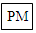 Р – ориентируются в учебнике; контролируют учебные действия; замечают допущенные ошибки; осознают правило контроля и успешно используют его в решении учебной задачи.К – обмениваются 
мнениями; умеют слушать друг друга, строить понятные для партнера по коммуникации речевые высказывания, задавать вопросы с целью получения необходимой для решения проблемы информации; могут работать в коллективе; уважают мнение другихучастников образовательного процесса.Л – осознают свои 
возможности в учении; способны адек-3. Арифме-тический диктант.Предлагает задание на увеличение 
и уменьшение числа на 1 (учебник, 
с. 4, № 4): каждое из чисел: 9, 29, 48, 99 –
увеличьте на 1; каждое из чисел: 20, 30, 65, 80 – 
уменьшите на 1.Можно некоторые из написанных чисел представить в виде суммы разрядных слагаемых:Выполняют задания.Р – ориентируются в учебнике; контролируют учебные действия; замечают допущенные ошибки; осознают правило контроля и успешно используют его в решении учебной задачи.К – обмениваются 
мнениями; умеют слушать друг друга, строить понятные для партнера по коммуникации речевые высказывания, задавать вопросы с целью получения необходимой для решения проблемы информации; могут работать в коллективе; уважают мнение другихучастников образовательного процесса.Л – осознают свои 
возможности в учении; способны адек-49 = 40 + 9 	48 = 40 + 8 	19 = 10 + 929 = 20 + 9 	64 = 60 + 4 	79 = 70 + 9ватно рассуждать 
о причинах своего успеха или неуспеха 
в учении, связывая успехи с усилиями, 
трудолюбием4. Знакомство с вводной статьей.Разбирает совместно с учащимися вводную статью в учебнике на с. 4.– Посчитайте сотнями от 100 до 1 000 
в прямом и обратном порядке.Читают учебную 
статью.ватно рассуждать 
о причинах своего успеха или неуспеха 
в учении, связывая успехи с усилиями, 
трудолюбиемВыставляет у доски абак с кармашками и задает вопросы. – На каком месте, считая справа налево, пишут единицы, десятки, сотни?– Как называются разряды?– Я поставлю в абак карточки с цифрами, а вы прочитаете, какие числа получились, и назовете, сколько в каждом сотен, десятков и единиц.Ставит числа: 600, 720, 602, 325, 871.– С помощью цифр 4, 5, 6 составьте
на абаке 6 различных трехзначных чисел. Условие: цифра не должна повторяться в одном числе два раза.Выполняют задания, отвечают на вопросы.ватно рассуждать 
о причинах своего успеха или неуспеха 
в учении, связывая успехи с усилиями, 
трудолюбиемФизкультминуткаОрганизует проведение физкультминуткиВыполняют упражнения согласно инструкции 
учителяватно рассуждать 
о причинах своего успеха или неуспеха 
в учении, связывая успехи с усилиями, 
трудолюбиемIII. Практическая 1. Повторение табличного сложе-Игра «Лесенка».                           Выполняют задания 
с комментированием.Фронтальная,П – самостоятельно выделяют и формулируют цель; осуществ-Устные ответы,
записи деятельностьния и вычитания.Игра «Молчанка».                        Игра «Набери слагаемыми».       индивидуальнаяляют поиск сущест-венной информации 
(из материалов учебника и рассказа учителя).Р – ориентируются 
в учебнике; при выполнении практической работы следуют ранее оговоренному плану.К – умеют задавать вопросы для уточнения последовательности действий.Л – осуществляют нравственно-этическое оценивание усваиваемого содержания; осознают ответственность за общее дело; следуют в поведении моральным нормам 
и этическим требованиямв тет-
ради деятельность2. Работа 
по учебнику, в рабочей тетради.1) Решение задач.№ 2.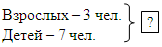 Решение:3 + 7 = 10 (чел.) – всего.Ответ: 10 человек всего.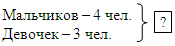 Решение:4 + 3 = 7 (чел.) – всего.Ответ: всего 7 детей.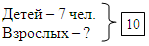 Решение:10 – 7 = 3 (чел.) – взрослых.Ответ: 3 взрослых.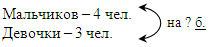 Решение:4 – 3 = 1 (чел.)Ответ: на 1 мальчика больше.Совместно записывается условие, затем один ученик решает задачу 
у доски с комментированием одним способом, 
а второй ученик решает другим способом. После решения задачи сравнивают свой чертеж с данным в учебнике.Ученик читает задачу, затем записывает условие и решение.индивидуальнаяляют поиск сущест-венной информации 
(из материалов учебника и рассказа учителя).Р – ориентируются 
в учебнике; при выполнении практической работы следуют ранее оговоренному плану.К – умеют задавать вопросы для уточнения последовательности действий.Л – осуществляют нравственно-этическое оценивание усваиваемого содержания; осознают ответственность за общее дело; следуют в поведении моральным нормам 
и этическим требованиямв тет-
ради№ 5.Решить задачу с комментированием 
(можно вызвать к доске одного 
ученика).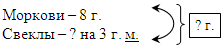 Решение:1) 8 – 3 = 5 (г.) – свеклы.2) 8 + 5 = 13 (г.) – всего.Ответ: пропололи 5 грядок свеклы; всего 13 грядок.№ 6.Было – 5 р. и еще 2 р.Истратил – 3 р.Осталось – ? р.I способ: 1) 5 + 2 = 7 (р.) – было.                     2) 7 – 3 = 4 (р.) – осталось.Один из учеников читает вслух.После решения задачи этим способом предлагает подумать, как можно решить эту задачу другим способом.II способ: 1) 5 – 3 = 2 (р.)                      2) 2 + 2 = 4 (р.)Ответ: 4 рубля осталось.После рассуждений приходят к выводу, что 
сначала можно из 5 вычесть 3, а затем прибавить 2.2) Повторение устных № 1.№ 4 – выполняется устно.Рассматривают решение примеров и вычисля-приемов 
сложения 
и вычитания в пределах 100.ют с устным объясне-
нием.3*. Задания из электронного при-
ложения 
к учебнику4.4. Работа 
в тетради 
на печатной основе– В рабочей тетради выполните задания № 1, 3, с. 3Выполняют самостоятельноIV. Итоги урока. Рефлексия деятель-
ностиОбобщение полученных на уроке 
сведений.Заключительная беседа.Выставление оценокЧитает отрывок из стихотворения 
В. Михановского «Мечта».            Внимательно слушают.Фронтальная, индивидуальнаяП – ориентируются в своей системе знаний – отличают новое от уже известного.Р – оценивают собственную деятельность 
на уроке.Л – проявляют интерес к предмету; стремятся к приобретению новых знанийУстные ответыIV. Итоги урока. Рефлексия деятель-
ностиОбобщение полученных на уроке 
сведений.Заключительная беседа.Выставление оценок– Чем мы занимались сегодня на уроке?– Что успели повторить?– Как вы оцениваете свою деятельность на уроке?– Что осталось непонятным?– Что понравилось из заданий больше всего? Что не очень понравилось?Отвечают на вопросы. Делают выводы и обобщенияФронтальная, индивидуальнаяП – ориентируются в своей системе знаний – отличают новое от уже известного.Р – оценивают собственную деятельность 
на уроке.Л – проявляют интерес к предмету; стремятся к приобретению новых знанийУстные ответы V. До-машнее заданиеИнструкция 
к выполнению домашнего задания. Ком-ментарий учителяУчебник, с. 4, № 3.Рабочая тетрадь, с. 3, № 2Задают уточняющие 
вопросыФронтальная, индивидуальнаяР – принимают 
и сохраняют учебные задачиПредметный абак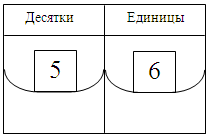 Таблица разрядов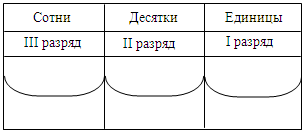 Игра «Лесенка»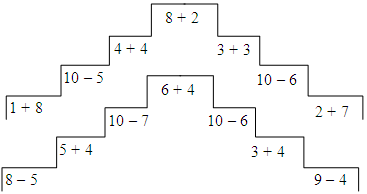 Игра «Молчанка»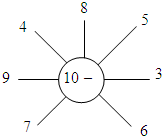 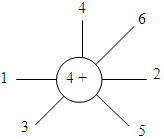 Игра «Набери
слагаемыми»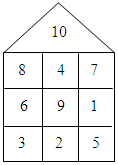                        МечтаЭто ложь, что в науке поэзии нет.В отраженьях великого мираСотни красок со звуков уловит поэтИ повторит волшебная лира.За чертогами формул, забыв о весне,В мире чисел бродя, как лунатик,Вдруггармонию выводов дарит струне,К звучной скрипке прильнув, математик.Настоящий ученый, он тоже поэт,Вечно жаждущий знать и предвидеть.Кто сказал, что в науке поэзии нет?Нужно только понять и увидеть.                                        В. Михановский                       мечтаЭто ложь, что в науке поэзии нет.В отраженьях великого мираСотни красок со звуков уловит поэтИ повторит волшебная лира.За чертогами формул, забыв о весне,В мире чисел бродя, как лунатик,Вдруггармонию выводов дарит струне,К звучной скрипке прильнув, математик.Настоящий ученый, он тоже поэт,Вечно жаждущий знать и предвидеть.Кто сказал, что в науке поэзии нет?Нужно только понять и увидеть.                                        В. Михановский